Текст песни "Мы запели песенку"Слова: Л. Миронова
Музыка Р. Рустамов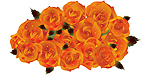 1. 
Солнышко лучистое 
Улыбнулось весело, 
Потому что мамочке 
Мы запели песенку. Припев: 
Песенку такую: 
«Ля-ля-ля!» 
Песенку простую: 
«Ля-ля-ля!» 2. 
Ручейки весенние 
Зазвенели весело, 
Потому что мамочке 
Мы запели песенку. Припев. 3. 
За окном воробушки 
Закружились весело, 
Потому что мамочке 
Мы запели песенку. Припев. 4. 
Первые подснежники 
Закивали весело, 
Потому что мамочке 
Мы запели песенку. Припев. 